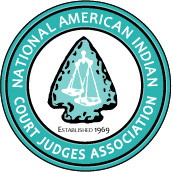 ___________________________________________________________________Join the National American Indian Court Judges Association and the American Indian Law Center for the second in a series of four upcoming webinars on Emerging Practices in Civil Legal Assistance and Criminal Indigent Defense.  The goal of these webinars is to share four emerging practices that incorporate the philosophy, values, and characteristics of successful and effective legal assistance practices. These webinars will also share and highlight multiple programs that are currently implementing these practices.  Webinar 2  – “Developing Tribal Justice Systems in a Public Law 280 State”Wednesday, March 11, 2015 from 3:00 – 4:30 p.m. (ET)Register now for this free webinar at https://naicja.webex.com/naicja/onstage/g.php?d=664858264&t=aDeveloping tribal justice systems present unique challenges for tribes located in Public Law 280 states.  This webinar will discuss:Historical background of Public Law 280;The jurisdictional challenges Public Law 280 brings to Indian Country;Working with other jurisdictions;How to approach developing tribal courts and law enforcement in a Public Law 280 state;Tribal inherent authority over its members and non-members;Tribal law enforcement challenges; andThe Lack of sustainable federal funding – all in just over one hour!Presenters: Dorothy Alther, Executive Director, California Indian Legal ServicesBill Denke, Chief of Police, Sycuan Tribal Police DepartmentModerators: A. Nikki Borchardt Campbell, Program Administrator, NAICJAMelanie P. Fritzsche, Staff Attorney, American Indian Law Center, Inc.  This webinar series is supported by Grant No. 2011-AL-BX-K002 awarded by the U.S. Department of Justice, Bureau of Justice Assistance. The Bureau of Justice Assistance is a component of the Office of Justice Programs, which also includes the Bureau of Justice Statistics, the National Institute of Justice, the Office of Juvenile Justice and Delinquency Prevention, the Office for Victims of Crime, and the Office of Sex Offender Sentencing, Monitoring, Apprehending, Registering, and Tracking. Under this award, points of view or opinions in webinars, documents, or publications are those of the author and do not necessarily represent the official position or policies of the U.S. Department of Justice. Questions? Contact Melanie P. Fritzsche at fritzsche@law.unm.edu or call (505) 277-5462